Activity 1: Imagine that you are Pauline and John-John. You want to sell your lemonade, but it is snowing and there is no one in the streets. What could you do to attract clients?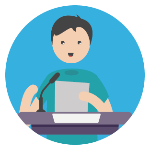 Activity 2: Do this activity with your classmate. Be creative!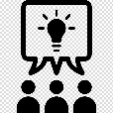 Note for the parents: This activity should be done in group. I would recommend that you organize a whatsapp call (skype/ facetime) for your children to prepare this activity together. Take a picture of their lemonade stand and record them during the activity please. Thank you!Group 1: Hayyan and Muhammad advertise their lemonade stand (make an attractive flyer).Group 2: Harshika and Yana entertain (singing and dancing).Group 3: Dwain, Ethan and Kellan make sales (show that the prices are now lower).Group 4: Melya and Tiana decorate their lemonade stand (with colourful decorations) Activity 3: Are you ready to sell your lemonade?Make a video montage of your lemonade stand and send them to your teacher.